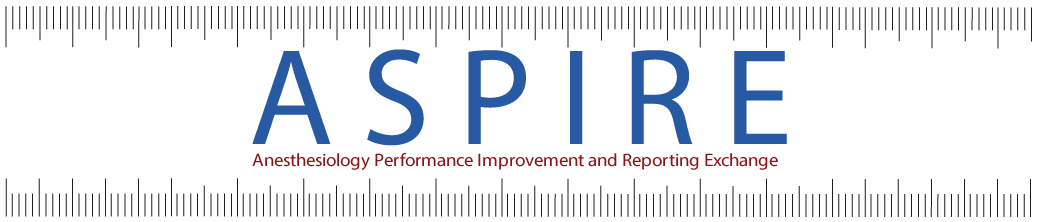 Collaborative MeetingFriday, December 9, 2016AgendaEvaluation / CMEWe would like feedback from everyone regarding this meeting.  Please go to the following link to take a survey.  For those obtaining CME, you will be prompted at the end to enter your information and a CME certificate will be sent to your e-mail. www.aspirecqi.org/aspire-surveycme 9:00 a.m. – 10:00 a.m.ACQR Meeting  
Only ACQRs required to attend10:00 a.m. – 10:15 a.m. Welcome Sachin Kheterpal, MD, MBAProgram Director, ASPIRE10:15 a.m. – 11:00 a.m.Lung Protective VentilationPatrick Bender, MDUniversity of Vermont11:00 a.m. – 12:00 p.m.ASPIRE Quality Committee Meeting
Nirav Shah, MD
Associate Program Director, ASPIRE12:00 p.m. – 12:45 p.m.Lunch12:45 p.m. – 1:00 p.m.Site Quality Improvement ReviewTraci Coffman, MDSt. Joseph, Ann Arbor1:00 p.m. – 2:00 p.m.Collaborative OpportunitiesBrian Hallstrom, MDMichigan Arthroplasty Registry Collaborative Quality Initiative (MARCQI)2:00 p.m. – 2:45 p.m.Navigating Galileo and Helpful HintsKatie Buehler, MS, RN, CPPS
QI Coordinator, ASPIRE
2:45 p.m. – 3:00 p.m. ASPIRE Updates,  Wrap up and Questions Sachin Kheterpal, MD, MBAProgram Director, ASPIRE